MATLAB Introduction - Summary PageStarting MATLAB (if icon is not immediately obvious)
    Start Menu:  		search for MATLAB (or All Programs  MATLAB   R2019A  MATLAB)
    Windows Explorer: 	C:\Program Files\MATLAB\R2019A\bin		Choose:  MATLABOperators * Element-by-element operators are one way to carry out operations involving two vectors (lists of numbers)Command Window ItemsCommand Prompt			>>		   Last answer is stored in  	    “ans”You can suppress showing result with	;		   To go to previous commands 	      up arrowAssignment Operator 			=		   Comment line – begin with	       %The constant π				pi
Format command, compact switch	format compact
Help command				Help function name Some Built in Functions: sum(x)			-  sum a set of values mean(x)		-  find the mean of a list of values std(x)			-  find the sample standard deviation for a list of values	sin(x), cos(x), tan(x)	-  calculate the trig. Function for an angle or list of angles in radians	disp('text')		-  display the text that is in the single quotes in the command window	why 			-  try it out
VariablesAre simply names of storage locations, not true algebraic variablesValues can be assigned to a variable or read from a variable = is the “assignment operator” it stores a value from its right into the variable on its leftThe left-hand side (LHS) of the equal sign must be a variable able to hold the value from the right-hand side (RHS)No operators are allowed on the LHS Variables can be a range of types (Scalar, Vector, Matrix, Text, Complex Structures …)Variable names start with a letter and can be made up of letters, numbers and underscores. They can be up to 63 characters long.  Starting with a capital letter will avoid internal functions.Scripts Any sequence of commands from the command window can be put in a script file (and run)Select New  Script from the home tab to open an editing window (or simply open Template.m).  A % at the beginning of a line indicates this is a comment line and is not to be executedBegin with a comment header containing the file name, your name, date, & purpose of the scriptYou can copy commands from the command history to a script.  To select click at beginning and then shift-click at the end of the list of commands you wish to copy.  Then copy and paste into scriptAdd comments that define the variables used, their units and the logic of the program stepsSave file to a program name that begins with a letter, is unique, and has no spaces in the name.  MATLAB will automatically add a .m to the end of your file name.To “call” (run) a script type the file name (without the .m) at the command line and press enter. 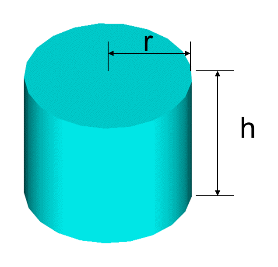 Example of a MATLAB ScriptProblem:   Create a script that will calculate the area and volume of a cylinder.   In an input section define  r = 1.3 m and h = 2 m then use those variables in the calculations.Given:  r = 1.3 m,   h = 2 m 	Find:  the volume and surface area of the cylinder Known:   formulas for a cylinder   	Volume:	   		
 					Surface Area:  	Script OperationScalar Element-by-Element*(the dot-operators)   Order of precedence: Subtraction- - parentheses           =>  	inner to outerAddition++exponentiation 		=> 	L to RMultiplication *.*Multiplication/Division 	=> 	L to RDivision/     ./     Addition/Subtraction 	=> 	L to RExponentiation ^.^